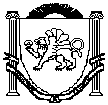 АДМИНИСТРАЦИЯЗуйского сельского поселенияБелогорского районаРеспублики КрымР А С П О Р Я Ж Е Н И ЕО временном ограничении движения транспортных средств 9 мая 2019 годаВ соответствии с Федеральным законом от 06.10.2003 г. № 131-ФЗ «Об общих принципах организации местного самоуправления в Российской Федерации», а также в связи с предстоящим празднованием, «74-ой годовщине «Победы в Великой Отечественной Войне 1941-1945 гг.» в целях обеспечения безопасности дорожного движения:1. Временно ограничить 8 мая 2019 с 20 час. 30 мин. по 22 час. 00 мин. а также в День Победы 9 мая 2019 г. с 10 час. 30 мин. по 11 час. 30 мин. на территории Зуйского сельского поселения Белогорского района Республики Крым движение транспорта, за исключением спецмашин (полиции, скорой помощи, пожарной охраны) по ул. Шоссейная.2. Рекомендовать отделению ГИБДД отдела МВД России по Белогорскому району в дни, указанные в пункте 1 настоящего распоряжения, принять необходимые меры для обеспечения безопасности дорожного движения в период действия временного ограничения движения.3. Заместителю главы администрации Сорокину С.А.:3.1. организовать работу по информированию перевозчиков, осуществляющих пассажирские перевозки на территории Зуйского сельского поселения, и граждан о временном изменении маршрутов движения пассажирских перевозок;3.2. обратиться в ООО «Прогресс» с просьбой о выделении тяжелой автомобильной техники для обеспечения перекрытия движения в дни, указанные в пункте 1 настоящего распоряжения.4. Опубликовать настоящее распоряжение на официальном сайте Зуйского сельского поселения Белогорского района Республики Крым в информационно-телекоммуникационной сети «Интернет» (http://зуйское-сп.рф), обнародовать настоящее постановление путем размещения на информационном стенде в административном здании Зуйского сельского поселения.5. Распоряжение вступает в силу с момента подписания6. Контроль за исполнением настоящего распоряжения возложить на заместителя главы Администрации – Сорокина С.А.СОГЛАСОВАНО:Л.И. НосивецВедущий специалист сектора по правовым (юридическим) вопросам, делопроизводству, контролю и обращениям граждан06 мая 2019 годаПгт. Зуя№ 20-рПредседатель Зуйского сельского совета- глава администрации Зуйского сельского поселенияА.А. ЛахинЗаведующий сектором по правовым (юридическим) вопросам, делопроизводству, контролю  и обращениям гражданМ.Р. МеметоваЗаведующий сектором по вопросам муниципального имущества, землеустройства и территориального планированияС.В. КириленкоОзнакомлены:Заместитель главы администрации С.А. Сорокин